The following documents must be included for your application to be considered:Personal InformationPost-Secondary PlansAffiliation
Please indicate membership or connection of yourself or family members to a particular organization if requested for a particular award.Career StatementWe would like to conduct our Storm Block Selection and Flex Reflections during an extended Period 1 on Tuesday June 18th (see altered bell schedule attached).Storm Block Selection•	You will receive a class list with the matching number of blank Storm Block Selection sheets.•	Please read the top section of instructions from the selection sheet out loud with your Period 1 class.•	Ensure all students put their names on the forms.•	Assist students to rank their top three selections.•	Collect the paper selections and mark off who has completed them on your class list.•	Please return package of completed forms to the office.Flex ReflectionsIn addition to students filling out their Storm Block Selection forms, it is important that they also complete their year-end Flex Self-Assessments. These assessments can be found in My Blueprint under the "Class Activities" top tab. All students should be familiar with signing into their My Blueprint accounts as Daniel has worked with them throughout the year and they have stored their Core Competency reflections in the same location.1111111111111111111111111111111111111111111111111111111111111Once a student logs into My Blueprint, they simply need to select "Class Activities" and then click on "FLEX 2023-2024" for their final reflections. This is an important step in the process and we want to ensure that all students have completed their assessments before the end of the year.Activities Resume  
Community Based Activity: Involvement/Service to others/Employment/Athletics/Fine Arts/Clubs School Based Activity:Involvement/Service to Others/Work Experience/Apprenticeship/Leadership/Athletics/Fine Arts/Clubs – State if hours recorded are mandatory for credit for a course such as Leadership, WEX 12A or WEX 12BAwards, Commendations or Positions of Leadership (Elected Positions, medals, awards, etc)Special Circumstances 
If you have circumstances that you feel should be considered when assessing this application, state them here. (150 word max)BudgetScholarship Reference Form:Describe your experience with this student in each category below:(1) Needs Improvement	2) Satisfactory	(3) Good	(4) ExcellentComments:Scholarship Reference Form:Describe your experience with this student in each category below:(1) Needs Improvement	2) Satisfactory	(3) Good	(4) Excellent	Comments:Insert transcript here: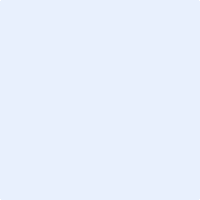 Insert extra paragraph or essay where required:School of Record: Chilliwack
 Secondary GW Graham
 Secondary Imagine      Secondary Kw'íyeqel    Secondary Sardis Secondary  Completed application form including Career Statement, Activities Resume and Budget. 2 References  Transcript (black out PEN)  Requested ‘extras’ such as a paragraph or cover letter. Do not add any unrequested documents.First NameFirst NameLast NameLast NameStudent Number:Student Number:Preferred NamePreferred NamePreferred NamePreferred NamePreferred Pronouns (Optional)Preferred Pronouns (Optional)Preferred Pronouns (Optional)AddressAddressAddressAddressAddressAddressAddressCityPostal CodePostal CodeTelephoneTelephoneEmailEmailCareer GoalCareer GoalCareer GoalPost-Secondary Institutes that you have applied to (in order of preference)Post-Secondary Institutes that you have applied to (in order of preference)Post-Secondary Institutes that you have applied to (in order of preference)Ist ChoiceProgram NameStart Date2nd ChoiceProgram NameStart Date3rd ChoiceProgram NameStart DateAward NameAffiliationAward NameAffiliationGrade Name of Organization or EventSelect leader,participant, volunteer or paid workTitle and Description of RoleTotal Number of HOURS (grades 10-12) 10 11 12 10 11 12 10 11 12 10 11 12 10 11 12 10 11 12 10 11 12 10 11 12 10 11 12 10 11 12 10 11 12Grade Name of Organization or EventSelect leader,participant, volunteer or paid workTitle and Description of RoleTotal Number of HOURS (grades 10-12) 10 11 12 10 11 12 10 11 12 10 11 12 10 11 12 10 11 12 10 11 12 10 11 12 10 11 12 10 11 12 10 11 12Grade Name of EmployerTitle and Description of RoleTotal Number of HOURS 10 11 12 10 11 12 10 11 12 10 11 12 10 11 12Estimated Cost of First Year at a Post-Secondary InstitutionStudent name: Name of individual providing the reference: Name of Organization and Name and Contact information (ie. Email or phone)How long have you known the student?  Nature of relationship (Teacher, employer, coach, etc) Unknown1234Enthusiastic and engagedShows honesty and integrityTakes initiativeResponsible and accountableAdvocates for self and othersInclusive and respectfulDemonstrates teamworkGood punctuality and attendanceShows commitment to intended career pathMakes positive contributions to school or communityDemonstrates leadership potentialStudent name: Name of individual providing the reference: Name of Organization and Name and Contact information (ie. Email or phone)How long have you known the student?  Nature of relationship (Teacher, employer, coach, etc) Unknown1234Enthusiastic and engagedShows honesty and integrityTakes initiativeResponsible and accountableAdvocates for self and othersInclusive and respectfulDemonstrates teamworkGood punctuality and attendanceShows commitment to intended career pathMakes positive contributions to school or communityDemonstrates leadership potential